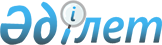 О мерах по реализации Закона Республики Казахстан от 17 июля 2009 года "О внесении изменений и дополнений в некоторые законодательные акты Республики Казахстан по вопросам частного предпринимательства"Распоряжение Премьер-Министра Республики Казахстан от 6 августа 2009 года № 113-р

      1. Утвердить прилагаемый перечень нормативных правовых актов, принятие которых необходимо в целях реализации Закона Республики Казахстан от 17 июля 2009 года "О внесении изменений и дополнений в некоторые законодательные акты Республики Казахстан по вопросам частного предпринимательства" (далее - перечень).



      2. Государственным органам:



      1) разработать и в установленном законодательством порядке внести в Правительство Республики Казахстан проекты нормативных правовых актов согласно перечню;



      2) принять соответствующие ведомственные нормативные правовые акты и проинформировать Правительство Республики Казахстан о принятых мерах.      Премьер-Министр

      Республики Казахстан                       К. МасимовУтвержден           

распоряжением Премьер-Министра

Республики Казахстан     

от 6 августа 2009 года № 113-р

Перечень

нормативных правовых актов, принятие которых

необходимо в целях реализации Закона Республики Казахстан

от 17 июля 2009 года "О внесении изменений и дополнений

в некоторые законодательные акты Республики Казахстан

по вопросам частного предпринимательства"

Примечание: расшифровка аббревиатур:

МЭБП   - Министерство экономики и бюджетного планирования

         Республики Казахстан

МФ     - Министерство финансов Республики Казахстан

МЮ     - Министерство юстиции Республики Казахстан

МТСЗН  - Министерство труда и социальной защиты населения

         Республики Казахстан

АДСЖКХ - Агентство Республики Казахстан по делам строительства и

         жилищно-коммунального хозяйства
					© 2012. РГП на ПХВ «Институт законодательства и правовой информации Республики Казахстан» Министерства юстиции Республики Казахстан
				№

п/пНаименование

нормативного

правового актаФорма актаГосударст-

венный

орган,

ответственный

за исполнениеСроки

исполнения123451.Об утверждении

Номенклатуры товаров

(работ, услуг),

закупаемых у субъектов

малого

предпринимательства в

соответствии

с законодательством

Республики Казахстан о

государственных

закупках, и их объемовПостановление

Правительства

Республики

КазахстанМЭБП (созыв),

МФАвгуст

2009 года2.Об утверждении Правил

осуществления контроля

уполномоченным

государственным органом

по делам архитектуры,

градостроительства

и строительства за

деятельностью местных

исполнительных органов

в сфере архитектурной,

градостроительной и

строительной

деятельности,

государственного

архитектурно-

строительного контроля и

лицензированияПостановление

Правительства

Республики

КазахстанАДСЖКХАвгуст

2009 года3.О внесении изменений и

дополнений в некоторые

решения Правительства

Республики КазахстанПостановление

Правительства

Республики

КазахстанАДСЖКХАвгуст

2009 года4.О внесении изменений

и дополнений в

постановления

Правительства Республики

Казахстан от 31 мая

2006 года № 477 и от

2 июня 2006 года № 496Постановление

Правительства

Республики

КазахстанМЭБПАвгуст

2009 года5.О внесении изменений

и дополнений в

постановление

Правительства Республики

Казахстан от 4 апреля

2003 года № 327Постановление

Правительства

Республики

КазахстанМФАвгуст

2009 года6.О внесении дополнения

в постановление

Правительства Республики

Казахстан от 17 августа

2006 года № 778Постановление

Правительства

Республики

КазахстанМЮАвгуст

2009 года7.О признании утратившим

силу постановления

Правительства Республики

Казахстан от 27 сентября

2007 года № 851Постановление

Правительства

Республики

КазахстанМТСЗНАвгуст

2009 года8.О внесении изменений

и дополнений в

постановление

Правительства Республики

Казахстан от 6 мая

2008 года № 425Постановление

Правительства

Республики

КазахстанАДСЖКХАвгуст

2009 года9.О признании утратившим

силу Приказа Министра

финансов Республики

Казахстан от 1 сентября

2006 года № 333Приказ МФМФАвгуст

2009 года10.О признании утратившим

силу приказа Министра

финансов Республики

Казахстан от 30 декабря

2008 года № 645Приказ МФМФАвгуст

2009 года